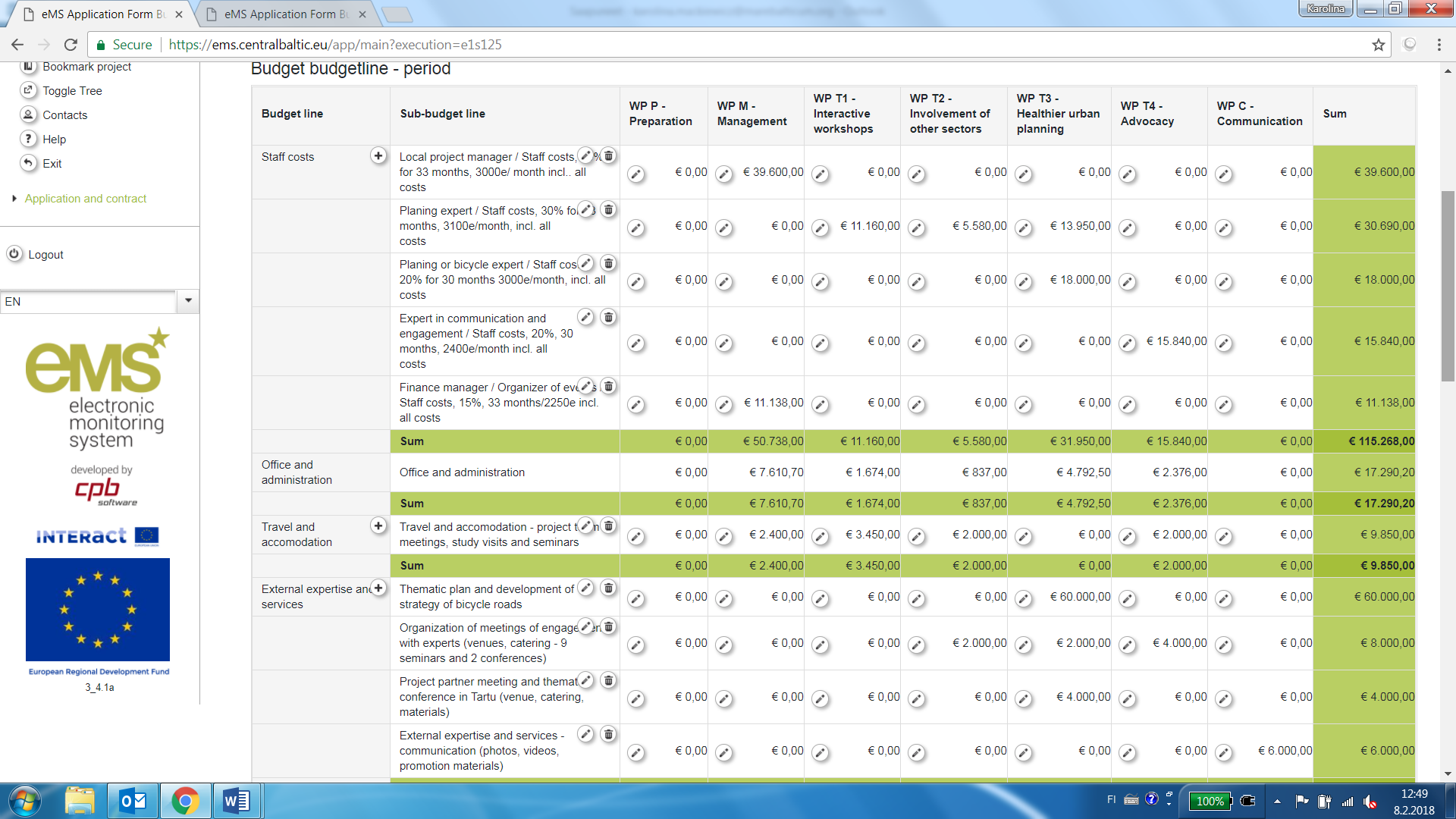 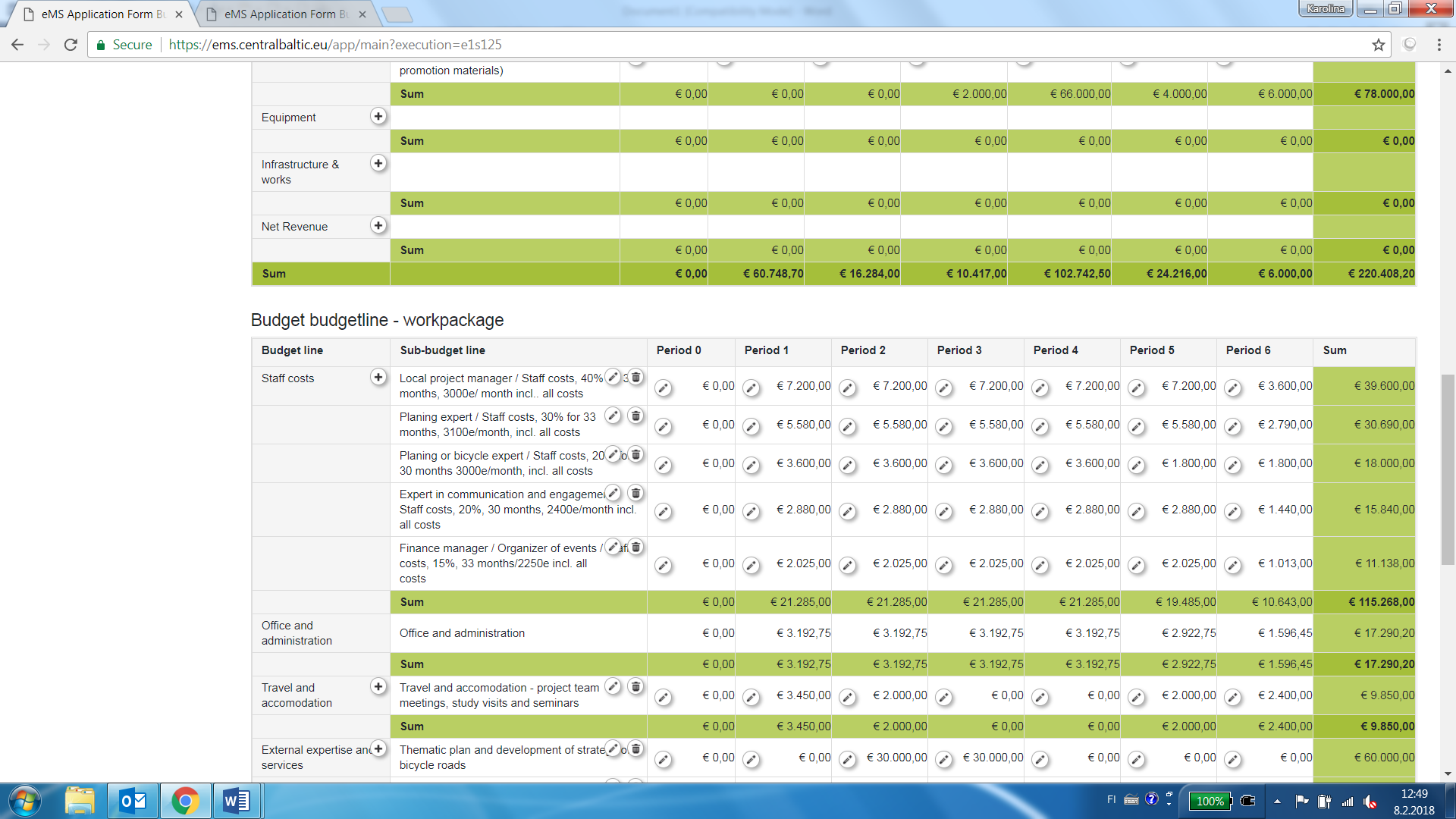 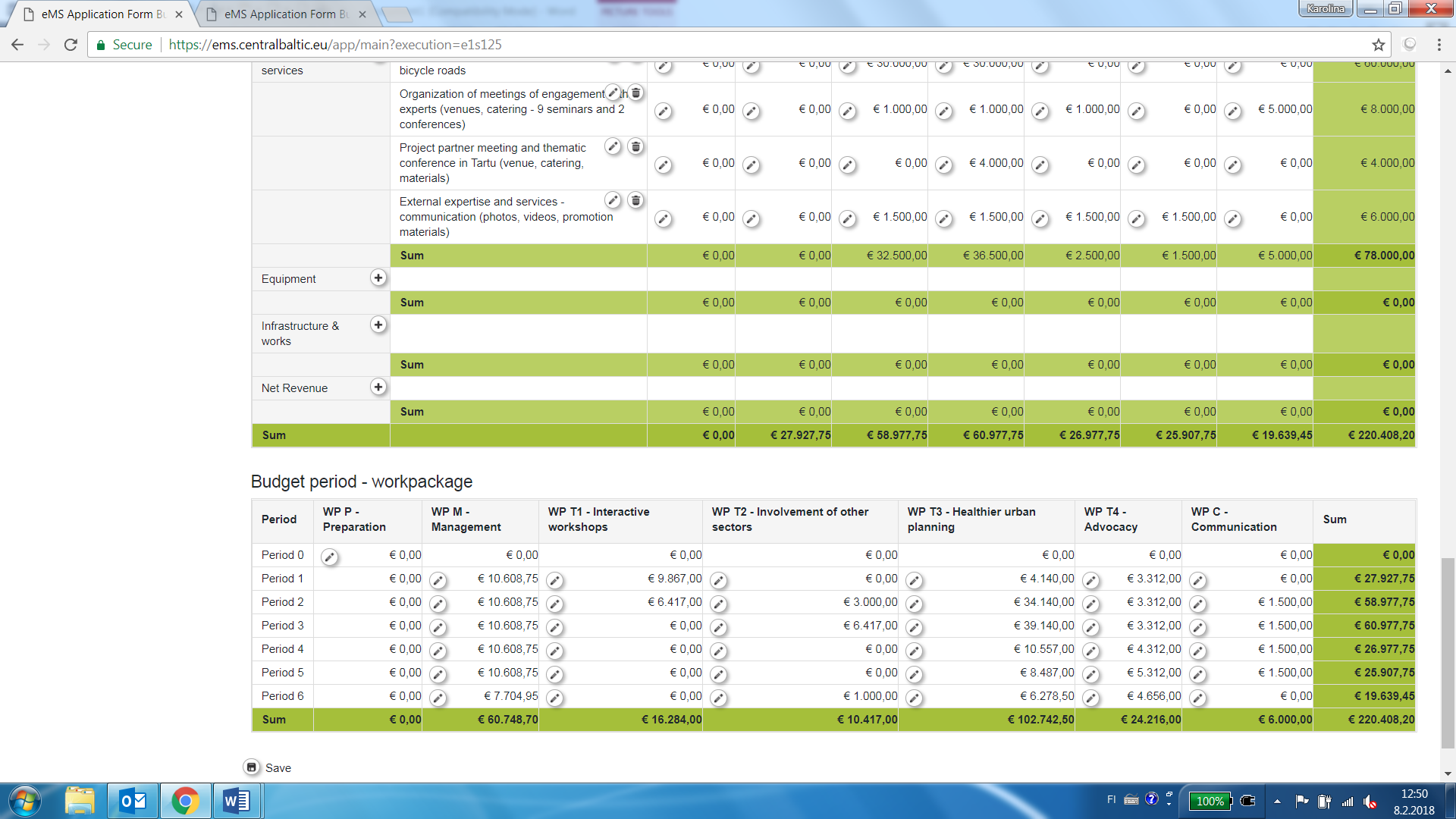 Comments from LP:The following cuts were done in comparison to the original budget:the thematic plan: 60.000 instead of 65.000communication 6.000 instead of 10.000Project partner meeting and thematic conference: 4.000 instead of 9.000